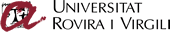 Campus Sescelades Edifici de Serveis Centrals - N5 Carrer Marcel·lí Domingo, 2-4-643007 TarragonaTel  +34 977 559 522Fax +34 977 558 278ww.urv.catAJUTS PER PUBLICAR articles científics en accés obert (OPEN2017)Document d’acceptacióDades de l’ajut:Accepto l'ajut concedit dins la convocatòria d'ajuts per publicar articles científics en accés obert (OPEN2017). Manifesto que són correctes les dades d'aquest document i em comprometo a complir totes les condicions estipulades a les bases de la convocatòria, essent necessari per a qualsevol modificació de les condiciones de gaudiment, sol·licitar l'autorització prèvia al Vicerectorat de Política Científica i de Recerca                                               ,       de                        de 2017(Nom i cognoms i signatura)ReferènciaInvestigador/s autor/sTítol Article publicatRevista d’accés obertTotal concedit